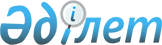 Әлеуметтік маңызы бар азық-түлік тауарларына рұқсат етілген шекті бөлшек сауда бағаларының мөлшерін бекіту туралыМаңғыстау облысы әкімдігінің 2022 жылғы 5 тамыздағы № 125 қаулысы. Қазақстан Республикасының Әділет министрлігінде 2022 жылғы 16 тамызда № 29138 болып тіркелді
      Қазақстан Республикасының "Сауда қызметін реттеу туралы" Заңының 8-бабына, Қазақстан Республикасы Ұлттық экономика министрінің міндетін атқарушының "Әлеуметтік маңызы бар азық-түлік тауарларына бөлшек сауда бағаларының шекті мәндерін және оларға бөлшек сауда бағаларының шекті рұқсат етілген мөлшерін белгілеу қағидаларын бекіту туралы" 2015 жылғы 30 наурыздағы № 282 бұйрығына (Нормативтік құқықтық актілерді мемлекеттік тіркеу тізілімінде №11245 болып тіркелген) және әлеуметтік маңызы бар азық-түлік тауарларына бөлшек сауда бағаларының шекті рұқсат етілген мөлшерін бекіту жөніндегі комиссия отырысының 2022 жылғы 8 маусымдағы № 01-05/81 хаттамасына сәйкес Маңғыстау облысының әкімдігі, ҚАУЛЫ ЕТЕДІ:
      1. Әлеуметтік маңызы бар азық-түлік тауарына бөлшек сауда бағасының шекті рұқсат етілген мөлшері күнтізбелік тоқсан күн мерзімге, басты пияз – килограммы үшін 202 теңге болып бекітілсін.
      2. "Маңғыстау облысының кәсіпкерлік және сауда басқармасы" мемлекеттік мекемесі осы қаулының Қазақстан Республикасының Әділет министрлігінде мемлекеттік тіркелуін және Маңғыстау облысы әкімдігінің ресми интернет-ресурсында орналастыруын қамтамасыз етсін.
      3. Осы қаулының орындалуын бақылау Маңғыстау облысы әкімінің жетекшілік ететін орынбасарына жүктелсін.
      4. Осы қаулы алғашқы ресми жарияланған күнінен бастап қолданысқа енгізіледі.
					© 2012. Қазақстан Республикасы Әділет министрлігінің «Қазақстан Республикасының Заңнама және құқықтық ақпарат институты» ШЖҚ РМК
				
      Маңғыстау облысының әкімі 

Н. Ногаев
